NAGYKOVÁCSI NAGYKÖZSÉG ÖNKORMÁNYZATPÉNZÜGYI ÉS TELEPÜLÉSFEJLESZTÉSI BIZOTTSÁGELNÖKEMEGHÍVÓ Nagykovácsi Nagyközség ÖnkormányzatánakPénzügyi és településfejlesztési bizottsági üléséreAz ülés helye: Polgármesteri Hivatal tárgyaló (2094 Nagykovácsi, Kossuth Lajos utca 61.)Időpontja: 2015. április 20. hétfő 17.00 óraNapirend: Nagykovácsi Nagyközség Önkormányzatának 2015-2019. évekre vonatkozó gazdasági programja (E-63/2015)                 Előterjesztő: Kiszelné Mohos Katalin polgármesterTárgyalja: PBBeszámoló a 2014. évi belső ellenőrzésekről (E-42/2015)                 Előterjesztő: Kiszelné Mohos Katalin polgármesterElőadó: Papp István jegyzőTárgyalja: PBA 2014. évre vonatkozó zárszámadási rendelet megalkotása (E-62/2015)                 Előterjesztő: Kiszelné Mohos Katalin polgármesterElőadó:  jegyző,  gazdasági vezetőTárgyalja: PBDöntés Nagykovácsi Nagyközség Önkormányzat Képviselő-testületének a köztemetőről és temetkezés rendjéről szóló 6/2009. (II. 23.) önkormányzati rendelet módosításáról (E-51/2015)                 Előterjesztő: Kiszelné Mohos Katalin polgármesterElőadó: dr. Halmosi-Rokaj Odett osztályvezetőTárgyalja: PBDöntés Nagykovácsi Nagyközség Önkormányzatának tulajdonában lévő víziközművek Magyar Állam részére ingyenes tulajdonba adásáról (E-53/2015)                 Előterjesztő: Kiszelné Mohos Katalin polgármesterElőadó: dr. Halmosi-Rokaj Odett osztályvezetőTárgyalja: PBDöntés Nagykovácsi külterület 0150 helyrajzi szám alatt nyilvántartott ingatlan tekintetében állami tulajdon ingyenes átadásának kezdeményezéséről (E-48/2015)                 Előterjesztő: Kiszelné Mohos Katalin polgármesterElőadó: dr. Halmosi-Rokaj Odett osztályvezetőTárgyalja: PBDöntés előzetes szándéknyilatkozatról a Virágos sétány és a Lombos utca csatlakozásánál lévő, hrsz: 4682/5, 709 m² területű önkormányzati ingatlan közpark létesítése céljából történő, határozatlan idejű használatba adásáról  (E-54/2015)                 Előterjesztő: Kiszelné Mohos Katalin polgármesterElőadó: dr. Halmosi-Rokaj Odett osztályvezetőTárgyalja: PBJavaslat a Nagykovácsiban működő Katolikus és Református Egyház támogatására               Előterjesztő: Pénzügyi és Településfejlesztési BizottságElőadó: Tegzes Endre elnökDöntés a Nagykovácsi Nagyközségben működő önszerveződő közösségek pénzügyi támogatására 2015. évben kiírt pályázatra érkezett pályázatok elbírálásáról                Előterjesztő: Pénzügyi és Településfejlesztési BizottságElőadó: Tegzes Endre elnökDöntés a Szabályozási Terv megrendeléséről a Nagykovácsi Teleki-Tisza kastély ingatlanjaira (Hrsz: 307 és 919/1) (E-57/2015) – ZÁRT ÜLÉSEN TÁRGYALANDÓElőterjesztő: Kiszelné Mohos Katalin polgármesterElőadó: Györgyi Zoltán főépítészTárgyalja: PBDöntés a 2094 Nagykovácsi Gémeskút utca 1718/1 helyrajzi számon nyilvántartott ingatlan értékesítéséről (E-46/2015) – ZÁRT ÜLÉSEN TÁRGYALANDÓ Előterjesztő: Kiszelné Mohos Katalin polgármesterElőadó: Györgyi Zoltán főépítészTárgyalja: PBDöntés túlkerítés tárgyában benyújtott kérelemről (E-47/2015) – ZÁRT ÜLÉSEN TÁRGYALANDÓ Előterjesztő: Kiszelné Mohos Katalin polgármester Előadó: dr. Halmosi-Rokaj Odett osztályvezetőTárgyalja: PBEgyebekNagykovácsi, 2015. április 16.Tegzes Endre sk. Bizottsági elnök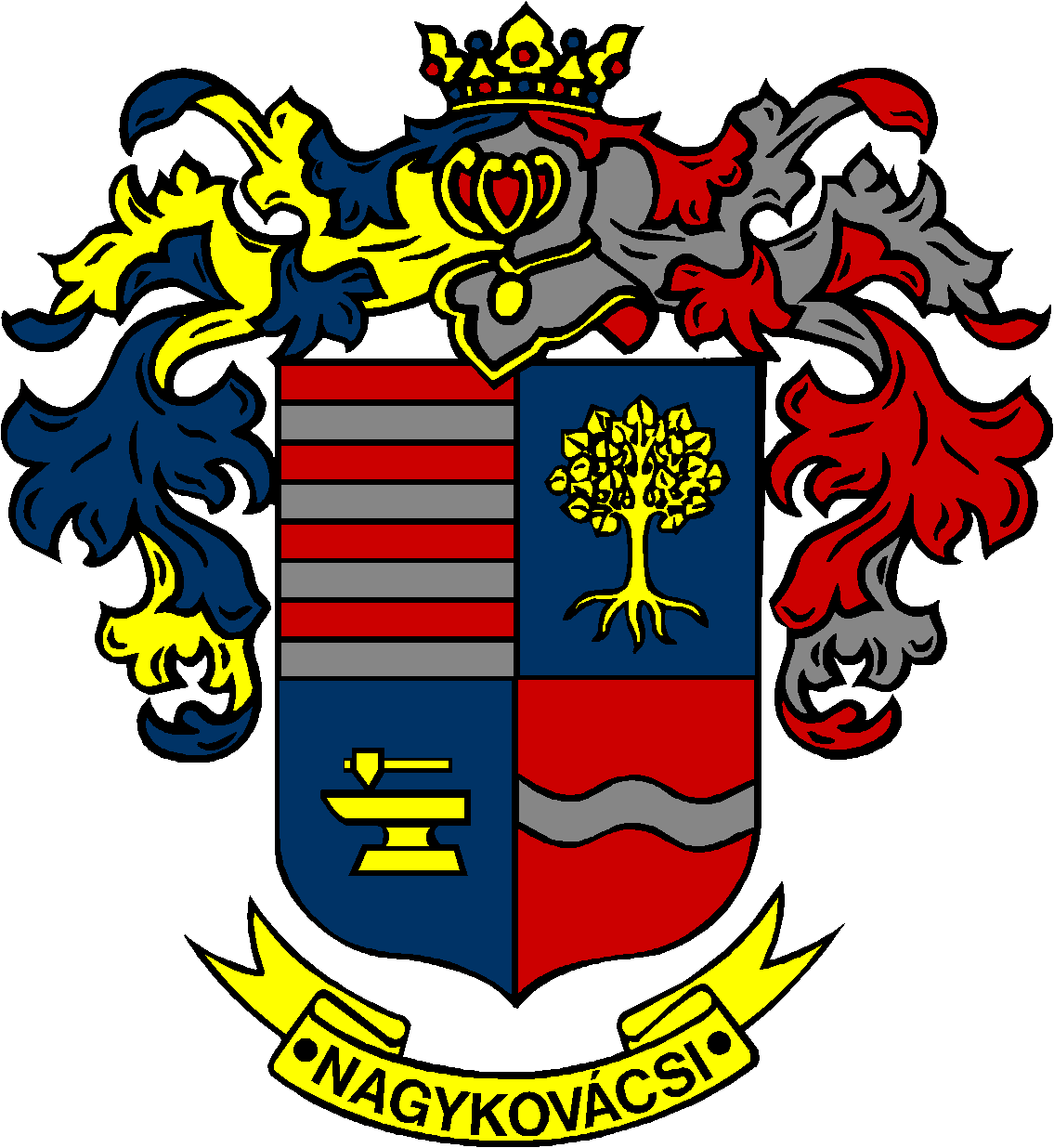 